СОБРАНИЕ ПРЕДСТАВИТЕЛЕЙ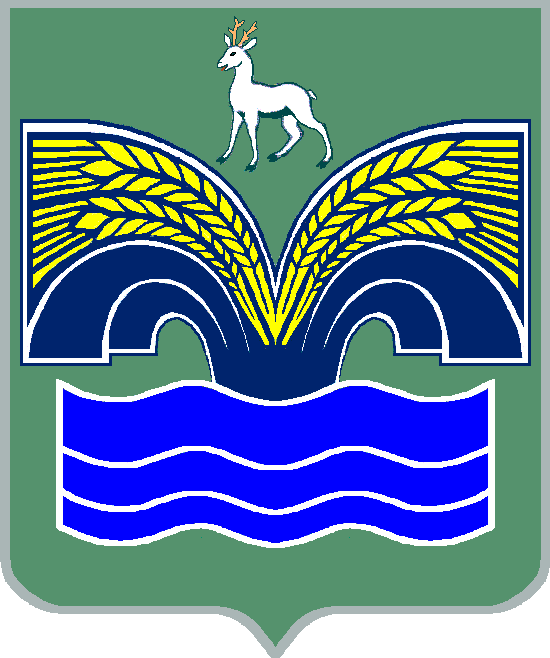 СЕЛЬСКОГО ПОСЕЛЕНИЯ КРАСНЫЙ ЯРМУНИЦИПАЛЬНОГО РАЙОНА КРАСНОЯРСКИЙСАМАРСКОЙ ОБЛАСТИЧЕТВЕРТОГО СОЗЫВАРЕШЕНИЕот «28» мая 2019 года  № 31О внесении изменений в  Решение от 31  октября  2008 года № 51 «Об установлении земельного налога на территории сельского поселения Красный Яр муниципального района Красноярский Самарской области»На основании  Представления Прокуратуры Красноярского района Самарской области, об устранении нарушений земельного законодательства от 08.05.2019  № 07-21-2010,  Собрание представителей сельского поселения Красный Яр муниципального района Красноярский Самарской области РЕШИЛО:1. Внести в Решение Собрания представителей сельского  поселения Красный Яр муниципального района Красноярский Самарской области от   «31»  октября  2008 года   № 51  «Об установлении земельного налога на территории сельского поселения Красный Яр муниципального района Красноярский Самарской области» (с изменениями от 19.11.2009 № 57, от 28.12.2009 № 66, от 10.11.2010 № 9, от 21.05.2012 № 41, от 27.11.2013 № 63, от 01.02.2016 № 8, от 30.11.2017 № 70,  от 07.06.2018 № 22, от 07.11.2018 № 47),  следующие изменения:1)  В абзаце третьем   подпункта 1   пункта 2 Решения,   словосочетание – «…а также дачного хозяйства» -  исключить.2. Опубликовать настоящее решение в газете «Планета Красный Яр и разместить на официальном сайте администрации сельского поселения Красный Яр в сети Интернет http://www.kryarposelenie.ru.3.Настоящее решение вступает в силу со дня официального опубликования.4. Направить решение Собрания представителей Прокурору Красноярского района.Председатель Собрания представителей сельского поселения Красный Яр муниципального района Красноярский Самарской области _______________ А.С. ЕриловГлава сельского поселенияКрасный Ярмуниципального районаКрасноярский Самарской области_______________ А.Г. Бушов